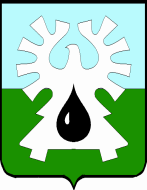 
МУНИЦИПАЛЬНОЕ ОБРАЗОВАНИЕ ГОРОД УРАЙХАНТЫ-МАНСИЙСКИЙ АВТОНОМНЫЙ ОКРУГ - ЮГРАДУМА ГОРОДА УРАЙ РЕШЕНИЕот 06 ноября 2019 года                                                    	  	         № 82О награждении Благодарственным письмом Думы города УрайРассмотрев материалы, представленные для награждения Благодарственным письмом Думы города Урай, в соответствии с Положением о наградах и званиях города Урай, принятым  решением Думы города Урай от 24 мая 2012 года № 53, Дума города Урай решила:1. Наградить Благодарственным письмом Думы города Урай1) За многолетний добросовестный труд, достижения в области внутреннего контроля и аудита и в связи с 25-летием со дня образования Думы города УрайКарпенко Галину Николаевну, аудитора Контрольно-счетной палаты города Урай.2) За вклад в развитие местного самоуправления города Урай и в связи с 25-летием со дня образования Думы города УрайБаева Сергея Анатольевича, депутата Думы города Урай шестого созыва,Величко Александра Витальевича, депутата Думы города Урай шестого созыва,Костенко Татьяну Александровну, депутата Думы города Урай первого созыва,Савину Ильхамю Ромазановну,  депутата Думы города Урай первого созыва.3) За значительный вклад в обеспечение законности и правопорядка, прав и свобод человека и гражданина, за многолетний и эффективный труд и иные заслуги перед городом Урай, и в связи с Днём сотрудника органов внутренних дел Российской ФедерацииСальникова Дмитрия Михайловича, старшего лейтенанта полиции, старшего инспектора дорожно-патрульной службы отдельного взвода ДПС ГИБДД ОМВД России по г. Ураю,Панфилову Алену Николаевну, майора полиции, начальника отделения по делам несовершеннолетних отдела УУП ПДН ОМВД России по г. Ураю.4) За профессиональные успехи в работе и в связи с Днем экономиста Павлову Анжелу Николаевну, экономиста казенного общеобразовательного учреждения Ханты-Мансийского автономного округа – Югры «Урайская школа-интернат для обучающихся с ограниченными возможностями здоровья».2. Опубликовать настоящее решение в газете «Знамя».Председатель Думы города Урай                                       Г.П. Александрова